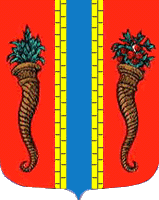 Администрация муниципального образования Новоладожское городское поселениеВолховского муниципального районаЛенинградской областиПОСТАНОВЛЕНИЕ от « 13 »  марта 2015 года                                                                                                  № 106О  признании  здания,  расположенногопо адресу: Ленинградская область, Волховскийрайон, город Новая Ладога, переулок Суворова, д.33а – индивидуальным жилым домомРассмотрев заявление собственника здания склада живсырья Минина А.И.  Вх. № 510 от 25.12.2014 г., в соответствии со статьёй 16 Жилищного кодекса Российской Федерации №188–ФЗ от 29.12.2004,  на основании Заключения межведомственной комиссии № 03 от 10 февраля 2015 года по оценке и признанию помещений жилыми помещениями, жилых помещений пригодными (непригодными) для проживания и многоквартирных жилых домов аварийными и подлежащими сносу и реконструкции, расположенных на территории МО Новоладожское городское поселение, администрация Новоладожского городского поселения                                        ПОСТАНОВЛЯЕТ:1. Признать, что техническое состояние помещений здания склада живсырья, расположенного по адресу: Ленинградская область, Волховский район, город Новая Ладога, переулок Суворова, д.33а, соответствует требованиям которым должны отвечать жилые помещения, согласно Постановлению Правительства Российской Федерации №47 от 28.01.2006 г. «Об утверждении положения о признании помещения жилым помещением, жилого помещения непригодным для проживания и многоквартирного дома аварийным и подлежащим сносу или реконструкции», а значит, признать помещения жилыми, пригодными для постоянного проживания.2. Признать здание склада живсырья, расположенное на земельном участке с кадастровым номером 47:11:0101059:11, с разрешенным использованием: для индивидуального жилищного строительства,  по адресу: Ленинградская область, Волховский район, город Новая Ладога, переулок Суворова,  д.33а  – индивидуальным жилым домом, так как это  индивидуально – определенное здание, состоящее  из 3 (трех) комнат, а также помещений вспомогательного использования, предназначенных для удовлетворения гражданами бытовых и иных нужд, связанных с их проживанием в таком здании.           3. Филиалу ГУП «Леноблинвентаризация» Волховскому городскому БТИ  внести изменения в техническую документацию.           4. Минину А.И. обратиться в межрайонный отдел №2 филиала ФГБУ «Федеральная кадастровая палата Федеральной службы государственной регистрации, кадастра и картографии» по Ленинградской области, для внесения соответствующих  изменений в сведения государственного кадастрового учёта.      5. Контроль   исполнения   настоящего  постановления   возложить   на заместителя главы администрации Новоладожского городского поселения Рогачева С.В.           6. Данное постановление вступает в силу со дня его подписания.            Глава администрации                                                  О.С. Баранова                                                          Алешина Ксения Юрьевна Тел.: 8 (81363)30 – 265Архитектор администрации                                   ___________________  К.Ю. АлешинаНачальник   общего   отдела                                   ___________________  Н.В. РыжоваадминистрацииЗаместитель главы администрации                        ___________________ С.В. Рогачев